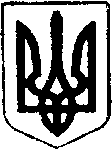 УКРАЇНАВИКОНАВЧИЙ ОРГАН КИЇВСЬКОЇ МІСЬКОЇ РАДИ(КИЇВСЬКА МІСЬКА ДЕРЖАВНА АДМІНІСТРАЦІЯ)ДЕПАРТАМЕНТ   ЖИТЛОВО-КОМУНАЛЬНОЇ   ІНФРАСТРУКТУРИвул. В.Житомирська,15 А, Київ 1, 01001, тел./факс (044) 279-29-21, СаІІ-центр (044) 15-51E-mail:dzki@kievcity.gov.ua  Код ЄДРПОУ 33695540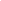 Від                   №  058/2/1-           1на  № ______від  _______Шановний Олександре Яковичу!На виконання Вашого доручення від 10.12.2020 № 08/284-02 щодо надання звітів та плану роботи на 2021 рік, повідомляємо:До пункту 1 Щодо плану роботи постійної комісії Київської міської ради з питань житлово-комунального господарства та паливно-енергетичного комплексу на 2021 рік.До пункту 2 стосовно надання  звіту ДЖКІ про хід виконання рішень, контроль яких покладено на постійну комісію КМР з питань ЖКГ та ПЕК.         Станом на 11.12.2020 до ДЖКІ за 2020 рік на виконання надійшло 58 Рішень КМР. З них 3  Рішення КМР покладено на постійну комісію КМР з питань ЖКГ та ПЕК. Виконавцем Рішень КМР від 27.02.2020 № 137/8307 та від 30.07.2020 № 418/9497 є управління розвитку житлово-комунальної інфраструктури. Управління житлово-комунальної політики отримало  Рішення КМР від 30.07.2020 № 432/9511 для врахування.рішення КМР від 30.07.2020 № 418/9497 «Про затвердження істотних умов енергосервісних договорів»Зазначеним рішенням затверджено істотні умови енергосервісних договорів для трьох об’єктів енергосервісу, а саме:будівля Київської гімназії східних мов № 1 (вулиця Львівська, будинок, 25);будівля Київської гімназії № 154 Святошинської районної у м. Києві державної адміністрації (проспект Перемоги, будинок 63);будівля дошкільного навчального закладу № 747 (вулиця Бударіна, будинок 9)Відповідно до пункту 4 зазначеного рішення, відповідальним за укладання енерговервісних договорів, складання та подання бюджетних запитів з врахуванням потреб у видатках на оплату енергосервісу та здійсненні організаційно-правових дій, необхідних для укладання та належного виконання енергосервісних договорів визначено Святошинську районну в місті Києві державну адміністрацію.          Моніторинг виконання ЕСКО-договорів у 2020 році  рішення КМР від 27.02.2020 № 137/8307 «Про внесення змін до Положення про конкурс проектів з реалізації енергоефективних заходів у житлових будинках міста Києва, в яких створені об’єднання співвласників багатоквартирних будинків, а також у кооперативних будинках, затвердженого рішенням Київської міської ради від 26 грудня 2014 року № 865/865» (далі – Положення про конкурс)Внесення змін зумовлені: приведенням у відповідність до чинного законодавства Положення про конкурс;уточнення переліку напрямів за якими здійснюється конкурсний відбір проєктів; розширення критеріїв оцінки конкурсної пропозиції, за якими впроваджуються енергоефективні заходи у житлових будинках.Наразі, відбір заявок на участь у Конкурсі 2021 року здійснюється Департаментом відповідно до нової редакції Положення про конкурс.	До пункту 3 Щодо бюджетних показників на 2021 рік в порівнянні з 2020 рокомДив. таблицю №1 З повагою,Директор                                                                                       Дмитро НАУМЕНКО279-29-21Голові постійної комісії з питань житлово-комунального господарства та паливно-енергетичного комплексуО. БРОДСЬКОМУ№ п/пНазва проєкту рішенняМісяць, у якому бажано розглянути проєкт рішення на засіданні ПКВідповідальний за підготовку проєкту рішення від виконавчого органу Київради (КМДА) (заступник голови КМДА та директор Департаменту)1Про внесення змін у додаток до рішення Київської міської ради від 24 травня 2012 року № 596/7933 «Про приватизацію жилих приміщень у гуртожитках міста Києва»січеньПантелеєв П.О.,Науменко Д.В.2Про затвердження Комплексної цільової програми підвищення енергоефективності та розвитку житлово-комунальної інфраструктури міста Києва на 2021-2025 рокисіченьПантелеєв П.О.,Науменко Д.В.3Про внесення змін до рішення Київської міської ради від 26 грудня 2014 року № 865/865 «Про затвердження Положення про конкурс проектів з реалізації енергоефективних заходів у житлових будинках міста Києва, в яких створені об'єднання співвласників багатоквартирних будинків, а також у кооперативних будинках»січеньПантелеєв П.О.,Науменко Д.В.4Про затвердження Схеми оптимізації систем водопостачання та водовідведення міста КиєважовтеньПантелеєв П.О.,Науменко Д.В.5Про затвердження  Схеми теплопостачання м. Києва на період до 2030 рокуберезень Пантелеєв П.О.,Науменко Д.В.6Про затвердження Плану управління відходами в м. Києві до 2030 рокулистопадПантелеєв П.О.,Науменко Д.В.Назва об’єктуАдресаКомпанія, що здійснює енергосервісЦіна ЕСКО-договору (грн)Енергоефективні заходи1Будівля Київської гімназії східних мов № 1вул. Львівська,25ТОВ "КиївЕСКО"5 240 519,64Встановлення ІТП з системою онлайн моніторингу та управління об'єкту2Будівля Київської гімназії № 154просп. Перемоги,63ТОВ "КиївЕСКО"1 747 554,05Встановлення ІТП з системою онлайн моніторингу та управління об'єкту3Будівля дошкільного навчального закладу № 747вул. Бударіна,9ТОВ «ЕСКО ЮА»1 538 339,60Встановлення ІТП з системою онлайн моніторингу та управління об'єкту